          《在线课堂》学习单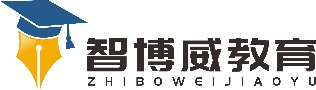 班级：                姓名：                 单元语文 1年级上册第6单元课题5《影子》温故知新1.给带点的字选择正确的读音，画“√”。影子（yǐnɡ  yǐn）朋友（pén  péng）前后（qián  qiǎn）自主攀登2、 我会写。在                               后我                               好 稳中有升3、写出下列笔画。	xié gōu      piě zhé      héng zhé    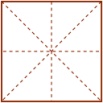 说句心里话